Document : Participation dans les différents réseaux sociaux selon les revenus déclarés du ménagehttps://www.la-croix.com/Actualite/France/Les-Francais-les-plus-pauvres-sont-aussi-les-plus-seuls-_NG_-1970-01-01-685939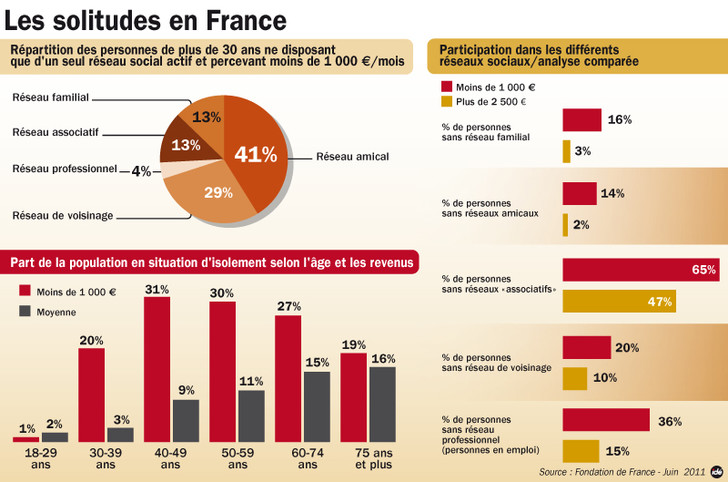 Source : Fondation de France, Les solitudes en France, Juin 2011Quels sont les différents liens qui peuvent relier les individus au sein de différents groupes sociaux. (4 points)A partir du document, distinguez la situation des individus avec moins de 1 000 euros de revenus déclarés du ménage de celle des individus avec plus de 2 500 euros de revenus déclarés quant à l’absence de réseau professionnel. (2 points)A partir du document, montrez que la pauvreté peut entraîner un affaiblissement des liens sociaux. (4 points)NiveauPremière :SociologieQuestionnement(cf. programme)Comment se construisent et évoluent les liens sociaux ?Item : comprendre comment différents facteurs (précarités, isolements, ségrégations, ruptures familiales) exposent les individus à l’affaiblissement ou à la rupture de liens sociauxObjectifs de la séquence Entraînement à l’E3C – Partie 1 : en classe ou e, devoir sur tableDurée indicativeEnviron 45minConcepteur(s)Adresse académique